    Linden-Kildare      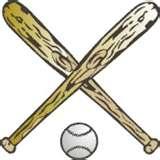  Baseball   2022Date			Opponent		 	        Team	           Place	          TimeFebruary 8th                 Tiger Intersquad                                 V/JV                    HOME             4:30PMFebruary 12th	             (Scrimmage) Harleton          		 V/JV		Home	             12:00February 15th 		(Scrimmage) Daingerfield		JV/V		AWAY		4:30February 18th		(Scrimmage)Hooks		            JV/V		Home 		4:30February 21st		Hughes Springs                                       JV/V                   AWAY               4:30	February 24th-26th     Tiger Invitational                       	  V                       HOME                  TBAMarch 1st               	Jefferson		                  	JV/V                  AWAY	              4:30March 4th       		Dekalb                      			 V                       Away		4:30March 5th		Dekalb(DH) (GP Day)                             V                      HOME             10:00amMarch 8th		OPEN										March 10th-12th	Hughes Springs Tour.		             V		Away	      	 TBAMarch 15th		Maud**				V		Away		6:00March 18th		Avery **(HR Teach)    	  		  V		Home		4:30March 22nd                  Avinger (Mother’s Day)		V		Home		4:30March 25th 	             Detroit**				V		Away		4:00March 29th		McLeod (Healthcare)			V		Home		4:30                         April 1st		Rivercrest**                                            JV/V                   Away                4:30April 5th		James Bowie (Veterans Day)         	V/JV             	Home		4:30April 8th		Maud**(Father’s Day)	  	 V		Home		4:30April 12		Avery**		            		 V		Away            	 4:00April 15                        Avinger                                                      v                       Away             	4:00April 19th		Detroit**(Little League)		V		Home		4:30                        April 22		McLeod**				V		Away		6:00April 26th                       Rivercrest**#               	           v/ JV                      Home           	 4:30April 29th                   James Bowie**                                       V                         Away                   6:00May 3		District CertificationMay 7th             Bi- District** District games #  Senior NightHead Coach: Sean Baskin						Athletic Director:             Kyle FreemanAssistant:    Dylan Duncan				                                    High School Principal:       Shekita Martin								Superintendent:             Keri Winters Cell:                870-904-6867						 